.Intro: 32 countsS1:	CROSSING SAMBA X 2, ROCK FORWARD/RECOVER, BALL FULL TURN LEFT (OR WALKS BACK)(Counts 1&2 and 3&4 travelling forward)S2:	SAILOR STEP X 2, CROSS BEHIND UNWIND ¾ TURN LEFT, STEP OUT, OUT, STEP SLIGHTLY FORWARDS3:	CROSS POINT, BALL STEP BACK, SIDE ROCK/RECOVER X 2S4:	CROSS, ¼ TURN LEFT STEP BACK, ¼ TURN LEFT CHASSE, JAZZ BOX CROSS TOUCHS5:	SIDE SWITCHES, FORWARD SWITCH, STEP FORWARD LEFT, HIP BUMPSS6:	LEFT SHUFFLE FORWARD, ½ PIVOT TURN LEFT, CROSS HITCH, BEHIND SIDE CROSSS7:	SIDE ROCK RIGHT/RECOVER, ¼ TURN RIGHT & SIDE ROCK LEFT/RECOVER, CROSS, STEP BACK, BALL FORWARD RIGHT ROCK/RECOVERS8:	SHUFFLE ½ TURN RIGHT, PIVOT ¼ TURN RIGHT, CROSS, ¼ LEFT, ¼ LEFT, ¼ LEFT, POINTDance finishes at front on last count.Contacts:-Kim Ray (kim.ray1956@icloud.com)Tina Argyle (vineline@hotmail.co.uk)Melodia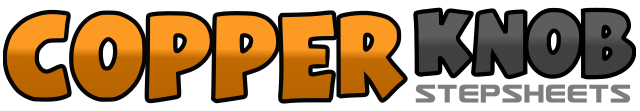 .......Count:64Wall:2Level:Intermediate.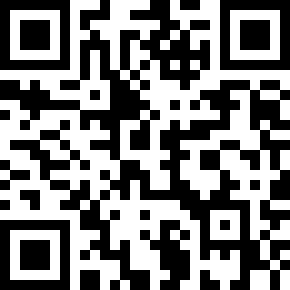 Choreographer:Kim Ray (UK) & Tina Argyle (UK) - September 2017Kim Ray (UK) & Tina Argyle (UK) - September 2017Kim Ray (UK) & Tina Argyle (UK) - September 2017Kim Ray (UK) & Tina Argyle (UK) - September 2017Kim Ray (UK) & Tina Argyle (UK) - September 2017.Music:La Melodía - Joey Montana : (Album: Flow Con Clase)La Melodía - Joey Montana : (Album: Flow Con Clase)La Melodía - Joey Montana : (Album: Flow Con Clase)La Melodía - Joey Montana : (Album: Flow Con Clase)La Melodía - Joey Montana : (Album: Flow Con Clase)........1&2Cross right over left, side rock left to left side, recover on right3&4Cross left over right, side rock right to right side, recover on left5-6Rock forward on right, recover back on left&Step back on right7-8Walk back on left, walk back on right (alternative: full turn left) (12:00)1&2Cross left behind right, step right to right side, step left to left side3&4Cross right behind left, step left to left side, step right to right side5-6Cross left behind right, unwind ¾ turn left weight on left (3:00)&7-8Step out on right, step out on left, step right slightly forward and to right side1-2Cross left over right, point right toe forward&3-4Step right slightly back of left, side rock left, recover on right5-6Cross left over right, point right toe forward&7-8Step right slightly back of left, side rock left, recover on right (3:00)1-2Cross left over right, ¼ turn left stepping back on right (12:00)3&4¼ turn left stepping left to left side, step right next to left, step left to left side (9:00)5-6Cross right over left, step back on left&7-8Step right to right side, cross left over right, touch right toe next to left1&2Touch right toe to right side, step right in place, touch left toe to left side&3Step left in place, touch right toe forward&4Step right in place, step ‘forward’ on left (taking weight on left, slightly facing right diagonal)5-6Bump hips back, bump hips forward7&8Bumps hips back, bump hips forward, bump hips back and raise left knee (9:00)1&2Step forward on left, step right next to left, step forward on left3-4Step forward on right, ½ pivot turn left (3:00)5&6Cross right over left to face left diagonal, small hitch of left knee7&8Cross left behind right, step right to right side, cross left over right1-2Rock right to right side, recover on left&3-4¼ right stepping right in place, rock left to left side, recover on right (6:00)5-6Cross left over right, step back on right&7-8Step left next to right, rock forward on right, recover back on left1&2Shuffle ½ turn right stepping right, left, right (12:00)3-4Step forward on left, pivot ¼ turn right (3:00)5-6Cross left over right, ¼ turn left stepping back on right7-8¼ turn left stepping forward on left, ¼ turn left and point right toe to right side